Внеочередное  заседание                                                                  28-го созываР Е Ш Е Н И ЕО публичных слушаниях по проекту решения «О внесении изменений и дополнений в Устав сельского поселения                Челкаковский сельсовет муниципального района Бураевский район Республики Башкортостан»	В соответствии со ст. 28  Федерального закона «Об общих принципах организации местного самоуправления в Российской Федерации»   Совет сельского поселения  Челкаковский  сельсовет РЕШИЛ:	1. Назначить публичные слушания по  проекту решения «О внесении изменений и дополнений в Устав   сельского поселения Челкаковский  сельсовет муниципального района Бураевский район Республики Башкортостан»  на 02 февраля 2023 года в 10 часов дня в здании администрации сельского поселения Челкаковский  сельсовет муниципального района Бураевский район Республики Башкортостан.	2. Организацию и проведение публичных слушаний по проекту решения  «О внесении изменений и дополнений в Устав   сельского поселения Челкаковский  сельсовет муниципального района Бураевский район Республики Башкортостан» возложить на комиссию Совета по подготовке и проведению публичных слушаний.	4. Установить, что письменные предложения жителей сельского поселения Челкаковский  сельсовет муниципального района Бураевский район Республики Башкортостан по проекту решения «О внесении изменений и дополнений в Устав   сельского поселения Челкаковский  сельсовет муниципального района Бураевский район Республики Башкортостан» направляются в Совет по адресу: с.Челкаково,ул.Пинегина,д.8  в период со дня обнародования настоящего решения до  02 февраля   2023 года.	5. Обнародовать настоящее решение на информационном стенде в администрации сельского поселения Челкаковский  сельсовет.Председатель Совета сельского поселенияЧелкаковский сельсоветмуниципального районаБураевский районРеспублики Башкортостан:						Р.Р.Нигаматьяновс.Челкаково19 января  2023 г.№ 192  Башҡортостан РеспубликаhыБорай районы  муниципаль районынын Салкак  ауыл  советыауыл  биләмәhе   Советы4529 73,  Салкак ауылы, Пинегин  урамы, 8Тел.347 56 2-54-59,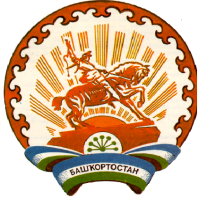 Республика БашкортостанСовет сельского поселения  Челкаковский сельсовет муниципального районаБураевский район452973, с.Челкаково, ул.Пинегина , 8т.347 56 2-54-59